«Family» Английскай тылыгар орто бөлөх оҕолоругар дьарык технологическай картата (на якутском языке)Соловьева Алла Борисовна	воспитатель	МБДОУ Центр развития ребенка-Детский Сад №1 "Хатынчаана"Республика Саха (Якутия), Намский улус, село Аппаны	Образовательнай уобаластар. О5о билэр-керер дьозурун сайыннарыы, о5о тылын еьун сайыннарыы, о5о кэрэни ейдуур дьо5урун сайыннарыы, о5о этин-сиинин сайыннарыы, о5о уопсастыба5а сылдьарын-бодоруьарын сайыннарыы.Сыала:оонньуу нөҥүө английскайдыы саҥарар сатабылларын олоҕурдуу.Соруктара:Уерэтии: саҥа английскай тыллары үөрэтии, этии оҥорорго туһаналларын ситиһии.Сайыннарыы: английскайдыы саҥаралларыгар тыл-уос быччыннарын сайыннарыы.Иитии:бэйэ-бэйэҕэ эйэлээх сыһыаны үөскэтии доҕордуу буолар өйдөбүлү тиэрдии.Дьарыкка туттуллар матырыйааллар: Дьиэ кэргэн хартыынкалара: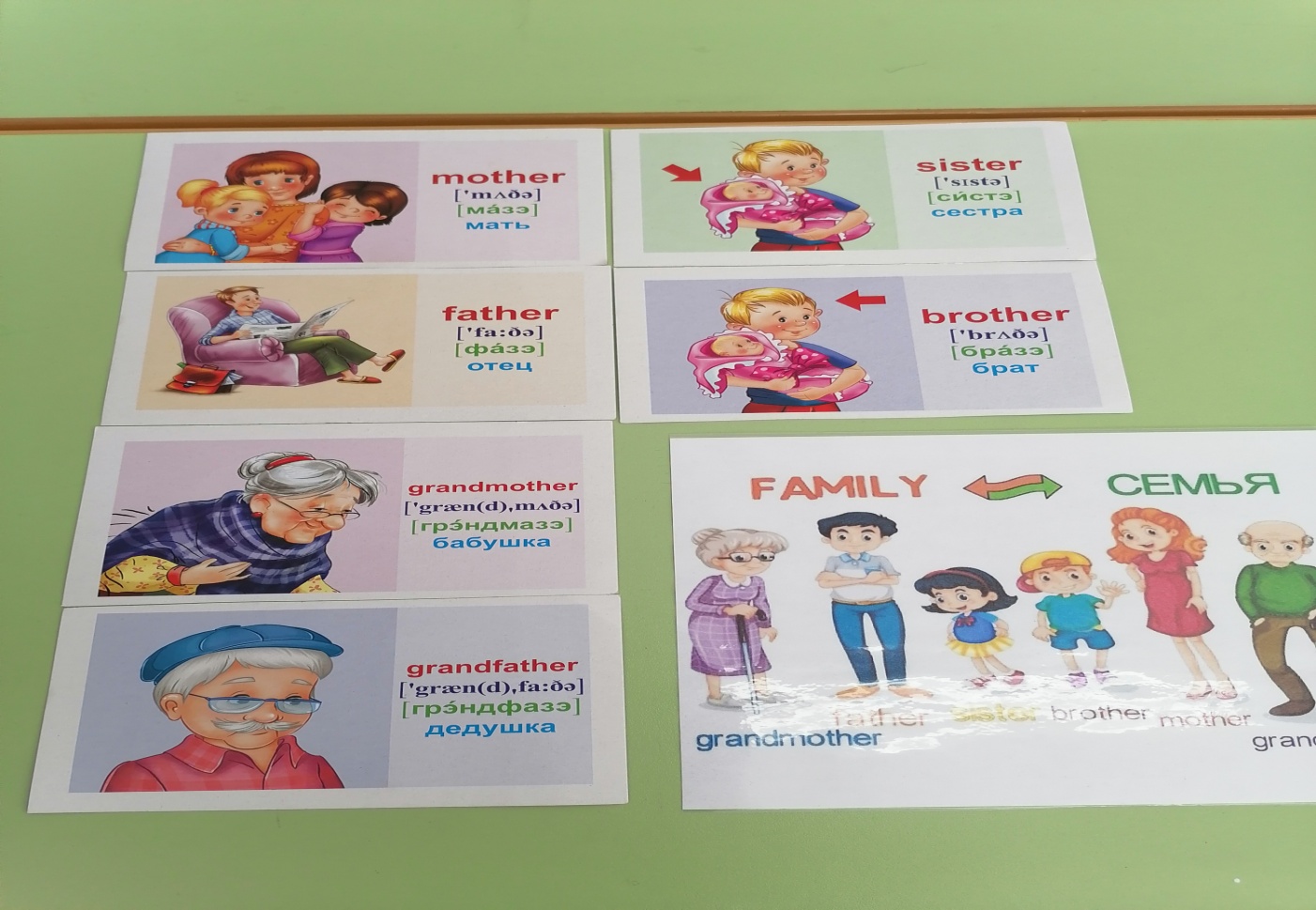 Араас онноох шариктар: 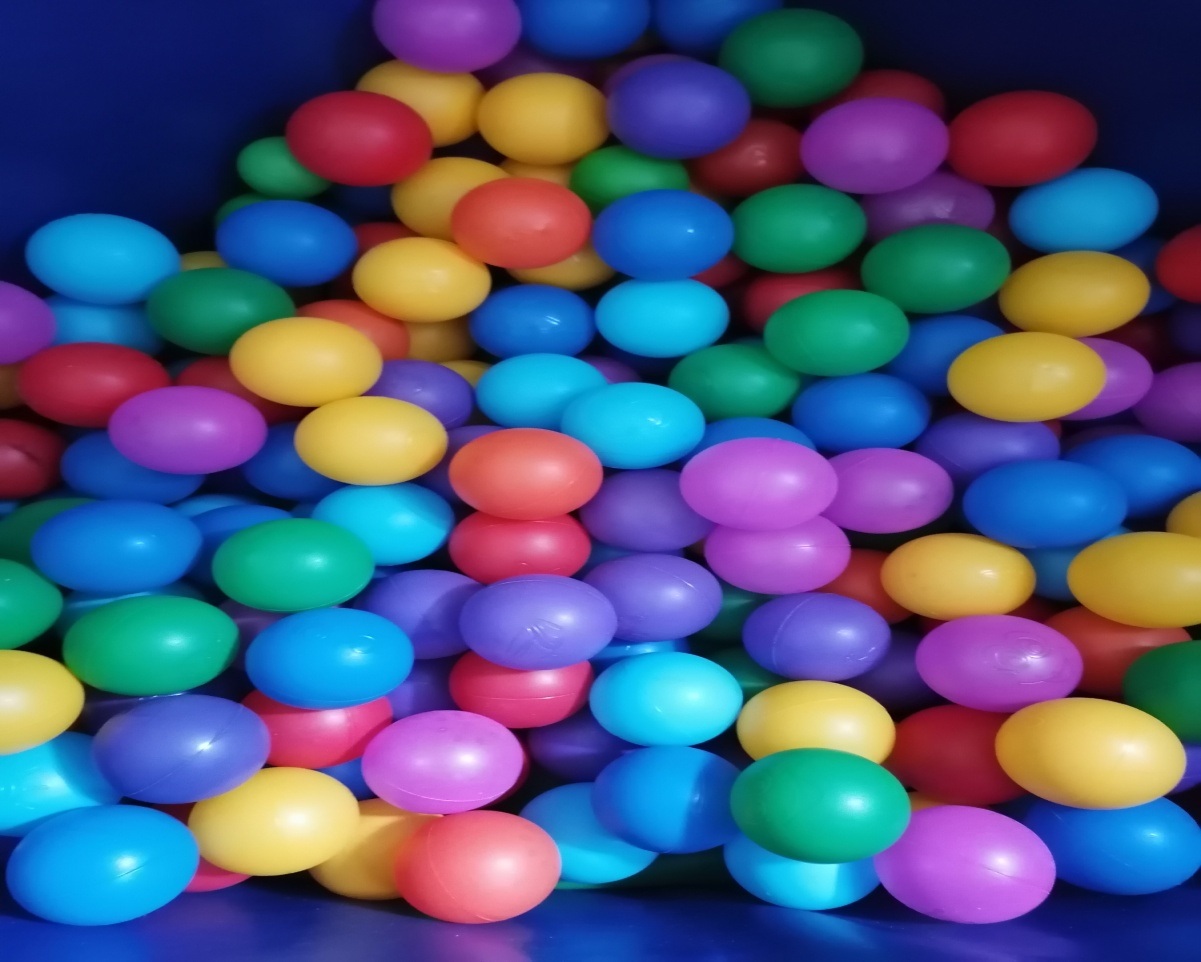 Бэйэ оноьуу барабан: 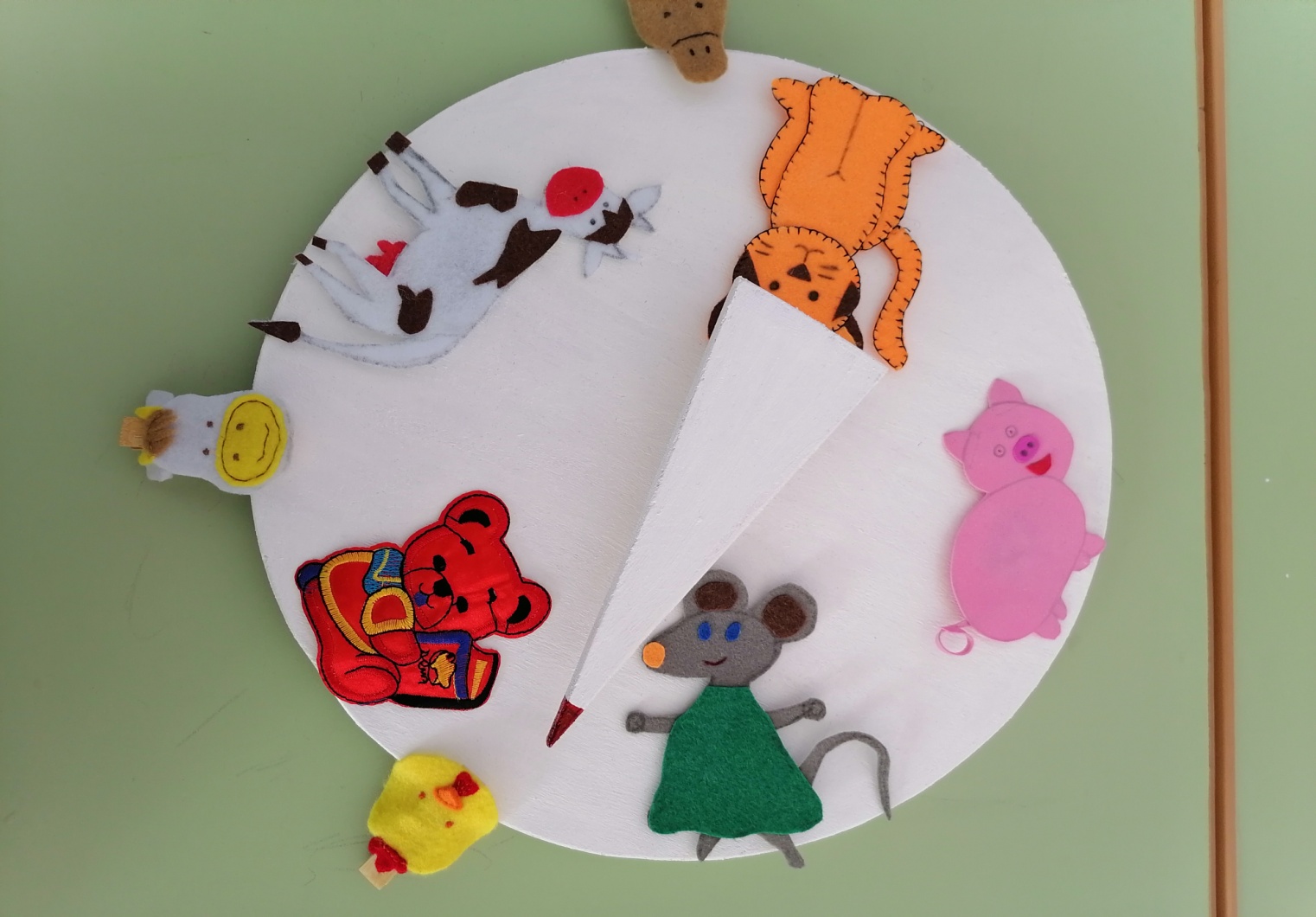 (Кыыллар кэннилэригэр липучкалаах, кэлин араас дьарык аатынан уларытыахха соп. Холобура: сыыппыра, дьуьун, танас, оонньурдар. ЭтаптарСыалаУлэньыматаТуттарматырыйаалПедагог улэтэО5олор улэлэрэ1. Тэрээьин улэ1. Тэрээьин улэ1. Тэрээьин улэ1. Тэрээьин улэ1. Тэрээьин улэ1. Тэрээьин улэКиирии тылБилсиьииКутуйах -оонньуур.- Хэллоу Бойс энд Гёрлс!- О5олоор бугун биьиэхэ кутуйах куулэйдии кэллэ, кутуйах диэн английскайдыы ким диэн буоларый?Маус саамай соп! Маладьыастар.- Хэллоу май фрэндс! - Май не миз Мэрри!- Уот из ё нейм?Озолор эппиэттэрэ.Май не миз_______________-Вери гуд!2. Сурун чааьа2. Сурун чааьа2. Сурун чааьа2. Сурун чааьа2. Сурун чааьа2. Сурун чааьа1 Сана тыллары кытта билсиьии: «Family»Мазе, Фазе, Грандмазе, Грандфазе, Систэ, Бразэ.Май м азе нейм из___Май фазе нейм из____Сана тылы киллэрииХартыына- О5олоор билигин Мэрри эьиэхэ сана тыллары билиьиннэриэ«Family» ол аата – дьиэ кэргэн.My Family – мин дьиэ кэргэним.Хартыынаны көрүөҕүн уонна мин кэннибиттэн хатылаан. - Мазе, Фазе, Грандмазе, Грандфазе, Систэ, Бразэ. - Билигин Мэрига ийэ5ит уонна а5а5ыт аатын билиьиннэриэххэ. Май мазе нейм из- Май фазе нейм из ___________- Файн! олус учугэй!Оҕолор сана тыллары хатылыыллар.О5олор эппиэттэрэ- О5олор Май мазе нейм из ______________________2Хамсаныылаах оонньуу«Еннеру таай»Шариктар (кыьыл, саьархай, от куох, халлаан куех)Дьааьыктар.Оҕолоор сынньана таарыйа оонньуоххутун баҕараҕыт дуо?- стен дап плизМин дьуьуннэри этэн иьиэм эьиги шариктары ыланнытоол круг иьигэр уга5ыт.- Вери Вери гууд! Сидаун плиз!Озолор эппиэттэрэ.3Остуол оонньуутаБарабан - Корун о5олоор мин эьиэхэ наьаа учугэй барабан а5аллым.-Кимнээх баалларый? -Ханнык кыыллар баалларын билэ5ит дуо?-Английскайдыы этиэ5ин.Бу стрелканы эргитэбит кимиэхэ тубэспит хоьоонун этэн иьитиннэрэр.- Файн!О5олор эппиэттэрэ.О5олор биирдиилээн кыыллар тустарынан хоьооннорун этэллэр.ТумукМузыка - О5олоор, Мэрига сана ырыаҕытын ыллаан иһитиннэриэххитин баҕараҕыт дуо? (Годз лав!)- Манан дьарыкпыт тумуктэнэр.Ханнык сана тыллары биллибитий? Маладьыастаар!- Мэри олус собулээтэ уоннаастынна бугунну дьарыгы керен.- Мэри санарар: Сэнкью май фрэндс! Гуд Бай!- О5олор: Сэнкью Мэри! Гуд бай!Оҕолор эппиэтэрэ.Ыллыыллар.